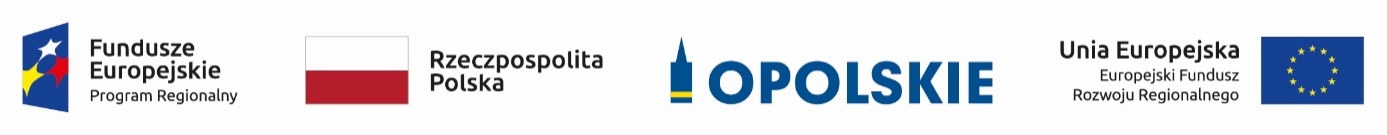 WYKAZ KANDYDATÓW NA EKSPERTÓW W RAMACH DZIAŁANIA 3.2 EFEKTYWNOŚĆ ENERGETYCZNAW RAMACH REGIONALNEGO PROGRAMU OPERACYJNEGO WOJEWÓDZTWA OPOLSKIEGO 
NA LATA 2014-2020Źródło: Opracowanie własne na podstawie danych uzyskanych od kandydatów na ekspertówLp.Imię i nazwisko kandydataAdres poczty elektronicznejNabórUwagi1Stanisław Anweilers.anweiler@po.opole.plNabór I – ogłoszenie z dnia 14.09.2015 r.Osoba nieuprawniona
do dokonywania oceny 
w ramach poddziałania 3.2.22Monika Bąkkontakt_monika@wp.plNabór I – ogłoszenie z dnia 14.09.2015 r.3Piotr Grajdapiotr.grajda@gmail.comNabór I – ogłoszenie z dnia 14.09.2015 r.4Ryszard Karpińskir.karpinski@po.opole.plNabór I – ogłoszenie z dnia 14.09.2015 r.5Jarosław Kozłykjarek@e-esc.plNabór uzupełniający – ogłoszenie 
z dnia 16.06.2016 r.6Dominik Kryziakryzia@min-pan.krakow.plNabór uzupełniający – ogłoszenie 
z dnia 16.06.2016 r.7Roman Lipkaroman_lipka@o2.plNabór I – ogłoszenie z dnia 14.09.2015 r.8Waldemar Liswaldemar.lis@e-mail.net.plNabór I – ogłoszenie z dnia 14.09.2015 r.9Henryk Nowakheka@tlen.plNabór I – ogłoszenie z dnia 14.09.2015 r.10Piotr Olczakpiotrolczak@hotmali.comNabór uzupełniający – ogłoszenie 
z dnia 16.06.2016 r.11Andrzej Rezwiakowandrzej.rezwiakow@onet.plNabór uzupełniający – ogłoszenie 
z dnia 16.06.2016 r.12Katarzyna Siejkakatarzyna_siejka@o2.plNabór I – ogłoszenie z dnia 14.09.2015 r.13Grzegorz Siemiątkowskig.siemiatkowski@gmail.comNabór uzupełniający – ogłoszenie z dnia 16.06.2016 r.14Adam Szydaadam.szyda@p.lodz.plNabór I – ogłoszenie z dnia 14.09.2015 r.15Mariusz Tańczukm.tanczuk@po.opole.plNabór I – ogłoszenie z dnia 14.09.2015 r.